 ΘΡΗΣΚΕΥΤΙΚΑΑ’  ΤΑΞΗΚεφ.18     Οι Άγιες Εικόνες, έκφραση της πίστης.   Σελ. 100-108Ε Π Ε Ξ Ε Ρ Γ Α Σ Ι Α      Α.  Να διαβάσετε τα παρακάτω κείμενα και να απαντήσετε τις ερωτήσεις που ακολουθούν.           ‹‹Ο πόλεμος που ξέσπασε εναντίον των εικόνων είναι γνωστός με το όνομα εικονομαχία και κράτησε πάνω από εκατό χρόνια. Επικράτησε τελικά η πίστη της Εκκλησίας, όπως τη διατύπωσε, επί Ειρήνης της Αθηναίας, η Ζ' Οικουμενική Σύνοδος (787), η οποία όρισε και την τιμητική προσκύνηση των εικόνων. Αργότερα επί Λέοντα Ε' του Αρμένιου η εικονομαχία προκάλεσε και πάλι προβλήματα. Τότε, η Τοπική Σύνοδος το 843 επί Θεοδώρας αναστήλωσε οριστικά τις εικόνες.        Την αναστήλωση των εικόνων γιορτάζει η Εκκλησία μας την Α' Κυριακή των Νηστειών, που ονομάζεται Κυριακή της Ορθοδοξίας. Στους ναούς γίνεται λιτάνευση των εικόνων και διαβάζεται το απόσπασμα από το «Συνοδικό της Ορθοδοξίας», που είναι μια ωραία διακήρυξη της πίστης μας. Ψάλλεται ακόμη το απολυτίκιο, που συνδυάζει την εικόνα του Κυρίου με τη σωτήρια σάρκωση και σταύρωσή Του››.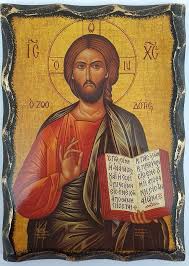 Ποιο γεγονός ανάγκασε την Ορθοδοξία να υπερασπιστεί τις Εικόνες; …………………………………………………………………………………………………………………………………………………………………………………………………………… Πότε η Εκκλησία μας γιορτάζει τη νίκη των Εικόνων;…………………………………………………………………………Να εντοπίσετε και να υπογραμμίσετε στο  πιο πάνω απόσπασμα, τρία ιδιαίτερα έθιμα που τελούνται στην Εκκλησία, αυτή την ημέρα. Να βάλετε στη σωστή χρονολογική σειρά τα παρακάτω:                    Λανθασμένη σειρά                                                                               Σωστή σειρά  Β.    Η βαθύτερη έννοια της εικόνας    Με τη βοήθεια του κειμένου να επιλέξετε τις σωστές επιλογές από τα παρακάτω:              1.  Όταν προσκυνούμε μια εικόνα:                     α . η λατρεία και η τιμή ανήκει στο εικονιζόμενο πρόσωπο                     β. η λατρεία ανήκει στον Θεό, ενώ η τιμητική προσκύνηση στο πρόσωπο που εικονίζει                      γ. προσκυνουμε το υλικό της εικόνας, που πλλές φορές είναι απόμόνο του θαυματουργό              2.  Στις εικόνες τα πρόσωπα είναι μεταμορφωμένα:                    α. για να μη μοιάζουν μεταξύ μας                    β. γιατί έτσι τα εικονιζόμενα πρόσωπα δείχνουν ότι μετέχουν στη Θεία Χάρη                    γ. γιατί ο αγιογράφος δεν γνωρίζει τα  πραγματικά χαρακτηριστικά τους               ‹‹Αλλά και σε πολλά μέρη της πατρίδας μας υπάρχουν ναοί με αξιόλογες εικόνες και μάλιστα θαυματουργές. Τρέχουν σ' αυτές για να τις ασπαστούν και να προσευχηθούν μπροστά τους πλήθη πιστών. Αρκετοί από αυτούς διηγούνται και θαύματα που αξιώθηκαν να δουν. Είναι η θεία χάρη που τα ενεργεί. Αυτή που την είχαν οι άγιοι στη ζωή τους, υπάρχει στα άγια λείψανά τους και στις άγιες εικόνες τους. Αλλά και όταν η χάρη δε θαυματουργεί εξωτερικά, φανερώνεται στην ψυχή του πιστού: την παρηγορεί και την ειρηνεύει››.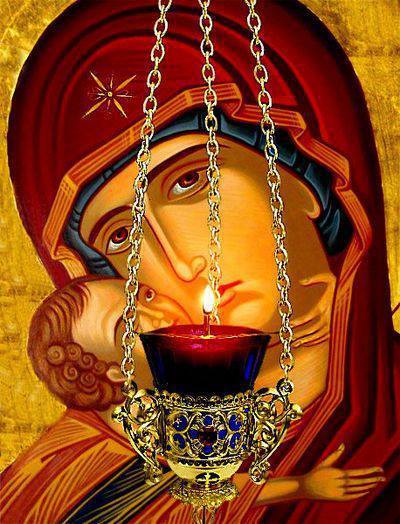 3. Η θαυματουργική δύναμη των εικόνων οφείλεται:        α. στις ίδιες τις εικόνες        β. στη Θεία Χάρη που εξαγιάζει την ύλη        γ. στη αυθυποβολή των πιστών, που πείθουν τον εαυτό τους ότι η    εικόνα μπορεί να  θαυματουργήσειΓ. Να χαρακτηρίσετε τις παρακάτω προτάσεις ως σωστές (Σ)  ή λανθασμένες(Λ)  1.  Οι Εικόνες είναι απαραίτητες στη Λατρεία.                                                                                        Σ     Λ  2. Οι Ορθόδοξοι υποστήριζαν ότι στην εικόνα ζωγραφίζεται η ανθρώπινη φύση του Χριστού.  Σ     Λ  3. Η θεία Χάρη κάνει τις εικόνες να θαυματουργούν.                                                                           Σ     Λ  4. Στη Βυζαντινή Εικόνα δεν ισχύουν οι φυσικοί αναλογίες.                                                                Σ     Λ  5. Οι εικονομάχοι έλεγαν ότι ο Θεός ως πνεύμα δεν ζωγραφίζεται.                                                  Σ     Λ             Δ.  Να αναζητήσετε στο διαδίκτυο τον βίο του Αγίου Χριστόφορου και να  τον γράψετε  με συντομία                   δίπλα στην εικόνα του.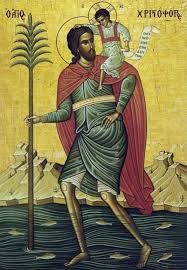 …………………………………………………………………………………………………………………………………………………………………………………………………………………………………………………………………………………………………………………………………………………………………………………………………………………………………………………………………………………………………………………………………………………………………………………………………………………………………………………………………………………………………..............................Ο Ιωάννης Δαμασκηνός υπερασπίστηκε τις εικόνεςΓιορτάζεται η Κυριακή της ΟρθοδοξίαςΣυνήλθε η Ζ Οικουμενική ΣύνοδοςΗ οριστική αναστήλωση των εικόνωνΟι εικονομάχοι αμφισβήτησαν τις εικόνεςα. _______________________________________β________________________________________γ._______________________________________δ. _______________________________________ε.________________________________________‹‹Τα επιχειρήματα των εικονομάχων αντέκρουσαν οι ορθόδοξοι. Στην εικόνα του Χριστού, απαντούσαν, δε ζωγραφίζουμε ούτε τη θεία αλλά και ούτε την ανθρώπινη φύση. Αναπαριστάνουμε τον σαρκωμένο Λόγο, και με τον τρόπο αυτό προσκυνούμε το πρόσωπο Του, στο οποίο όμως οι δύο φύσεις είναι αχώριστα ενωμένες. Το δείχνουν και τα ονόματα που γράφονται στην εικόνα. Το «Ιησούς Χριστός» υποδηλώνει πως είναι άνθρωπος και το άλλο, ‹‹ ο ΩΝ›› (=αυτός που υπάρχει αιώνια) πως είναι Θεός, δηλαδή ο Ιησούς Χριστός είναι θεάνθρωπος. Το λέει καθαρά ο Άγιος Ιωάννης Δαμασκηνός που υπεράσπισε τις εικόνες: «Στα παλιά τα χρόνια ο Θεός, ο ασώματος και ασχημάτιστος διόλου δεν εικονιζόταν. Τώρα όμως επειδή έγινε ορατός κατά τη σάρκα και επικοινώνησε με τους ανθρώπους, εικονίζω το βλεπόμενο (πρόσωπο) του Θεού». Τα ίδια λέει και ο άλλος υπέρμαχος των εικόνων, Θεόδωρος ο Στουδίτης. Παρόμοια εξηγούνται και οι εικόνες της Θεοτόκου και των αγίων. Ο Κύριος σαρκώθηκε από την Παναγία, που είναι η Μητέρα του. Οι άγιοι είναι φίλοι του, που έχυσαν το αίμα τους γι' αυτόν και οι εικόνες τους ακτινοβολούν την εικόνα του Χριστού. Οι εικόνες δεν είναι σαν τις φωτογραφίες. Δεν είναι η φυσική απεικόνιση των προσώπων που εικονίζονται. Γι' αυτό παρατηρούμε ότι για τον ίδιο άγιο ή για το Χριστό υπάρχουν διαφορετικές απεικονίσεις. Το ίδιο συμβαίνει και με τα κτίρια ή το τοπίο. Μπορεί να υπάρχουν μερικά χαρακτηριστικά στοιχεία, που δείχνουν για ποιο εικονιζόμενο πρόσωπο πρόκειται, για ποιο τόπο ή εποχή. Τα πρόσωπα φανερώνουν μια "μυστική" πραγματικότητα, τη δόξα του ουρανού. Γι' αυτό η εικόνα μοιάζει με το πρωτότυπο, αλλά και διαφέρει από αυτό. Τα ανθρώπινα χαρακτηριστικά είναι αλλοιωμένα, μεταμορφωμένα. Δεν ισχύουν πια οι γήινες και φυσικές αναλογίες, γιατί το εικονιζόμενο πρόσωπο μετέχει σε μια άλλη πραγματικότητα, στη θεία χάρη, στην ουράνια κατάσταση. Άλλωστε η θεία χάρη είναι εκείνη που κάνει τις εικόνες να θαυματουργούν.Γι' αυτό, όταν προσκυνούμε τις άγιες εικόνες, η τιμή δεν απευθύνεται στο υλικό από το οποίο είναι κατασκευασμένες, αλλά, όπως έγραψε ο Μ. Βασίλειος, «πρός τό πρωτότυπον διαβαίνει». Αυτήν την ιδέα πρόβαλε και ο Ιωάννης ο Δαμασκηνός στην υπεράσπιση των αγίων εικόνων, αυτήν υιοθέτησε και η Ζ' Οικουμενική Σύνοδος. Αυτό το πρωτότυπο, δηλ. το εικονιζόμενο πρόσωπο, είναι υπαρκτό, σε αντίθεση με το είδωλο και το ξόανο, όπου το πρωτότυπο είναι φανταστικό και ανύπαρκτο. Όμως, σύμφωνα με την ορθόδοξη πίστη και η ύλη αγιάζεται και παίρνει την ενέργεια και τη χάρη του Θεού, (όπως ο Σταυρός του Χριστού, το νερό του Αγιασμού κ.ά). Γι' αυτό και οι άγιες εικόνες είναι σεβαστές και τιμώνται από τους πιστούς, όπως λέει ο Ιωάννης ο Δαμασκηνός. 